О Т Ч Ё Тучащихся 8 класса МОБУ СОШ с.Тазларово об участии в районной акции «Кормушка»,  посвященная  Году экологии и особо охраняемым природным территориям. (Руководитель Чернова Л.Ф.)ПОКОРМИТЕ ПТИЦ ЗИМОЙПокормите птиц зимой.Пусть со всех концовК вам слетятся, как домой,Стайки на крыльцо.Не богаты их корма.Горсть зерна нужна,Горсть одна —И не страшнаБудет им зима.Сколько гибнет их — не счесть,Видеть тяжело.А ведь в нашем сердце естьИ для птиц тепло.Разве можно забывать:Улететь могли,А остались зимоватьЗаодно с людьми.Приучите птиц в морозК своему окну,Чтоб без песен не пришлосьНам встречать весну.    Узнав  от нашего  классного  руководителя  Черновой  Людмилы  Федоровны  о проводимой  в районе акции «Кормушка»,  мы решили стать  активными  участниками. В этом  учебном  году мы коллективно  выполнили  много  полезных  дел,  - взялись и  за это. Сказано – сделано!. Собрались  после  уроков  в школе, принесли  из дома  кто  что мог, и –работа  закипела. Кто-то фанеру отпиливает, кто – то шуруповертом  работает, кто-то над дизайном крыши «колдует». Вот что  у  нас  получилось!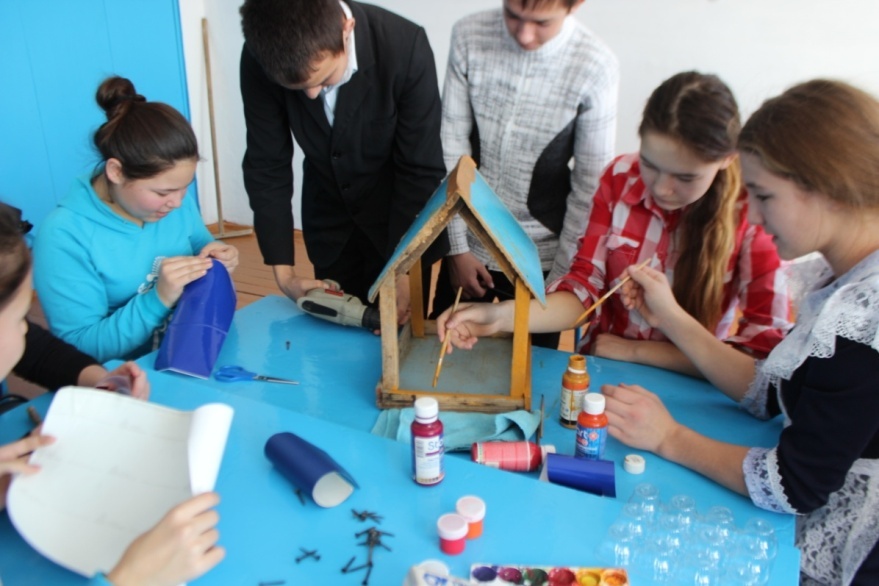                Работа  кипит))))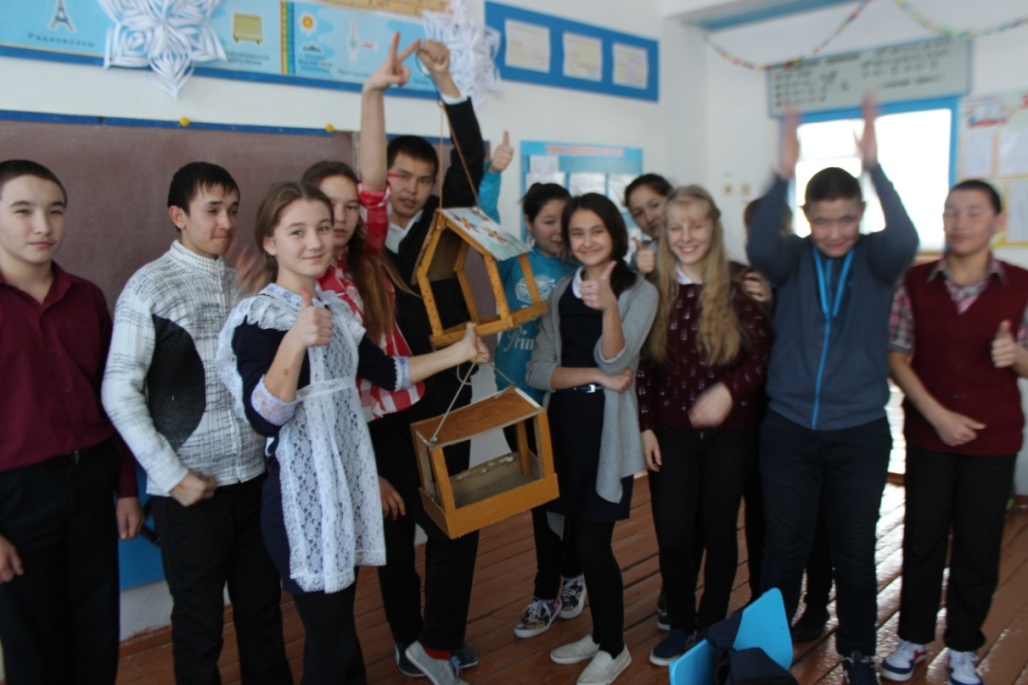                                              Ай да мы! Ай да 8 класс!!   Птичья столовая готова!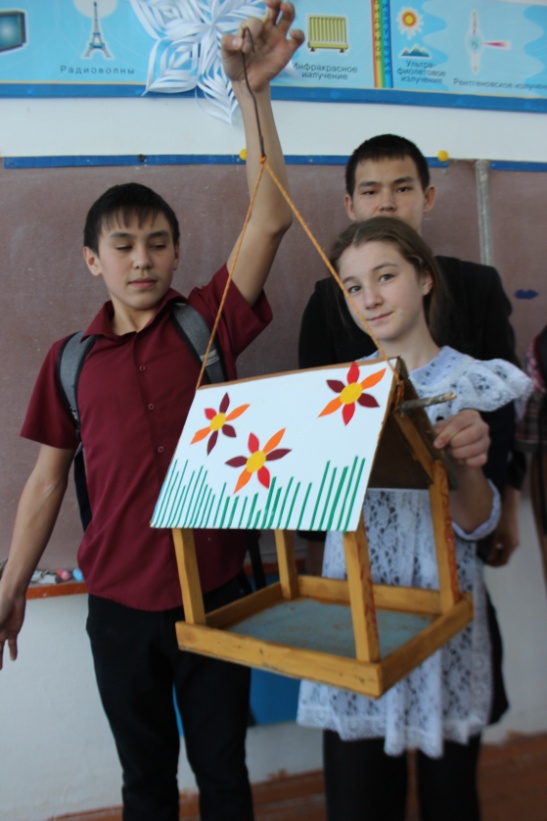 А.Шамиль, К.Юлия, Х.Газинур.Думаем, птичкам понравится!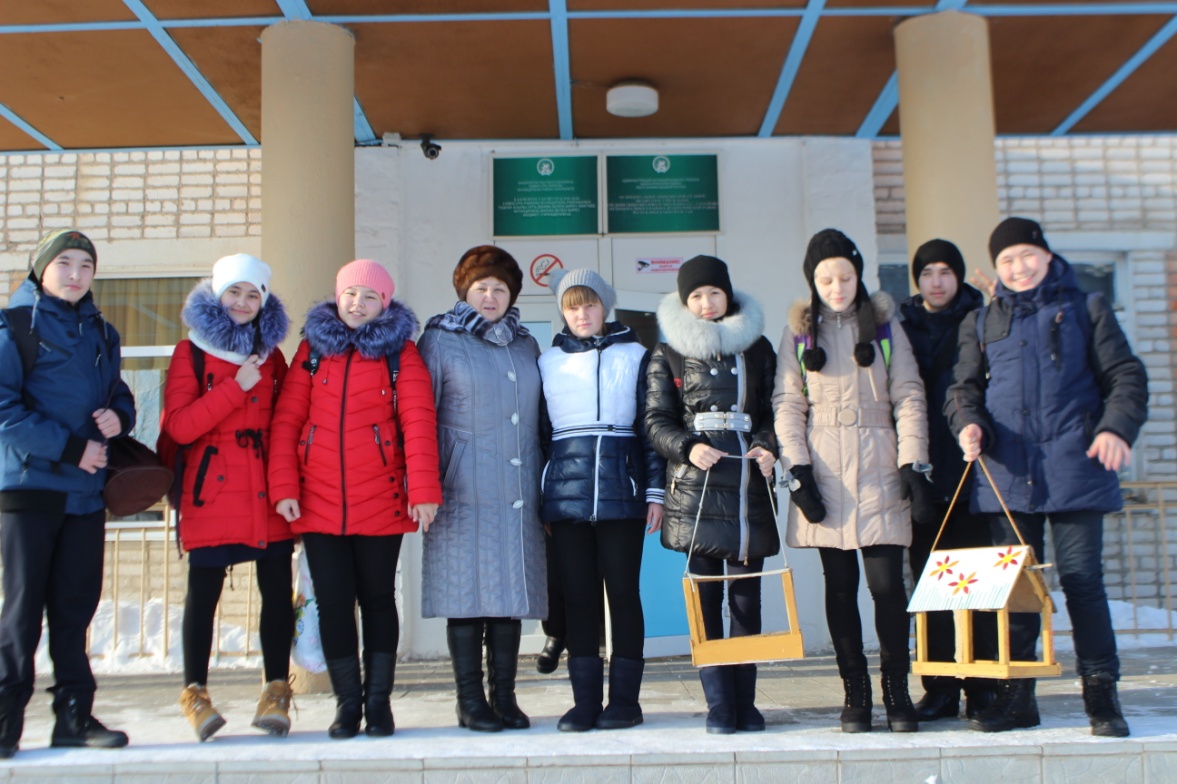                 Мороз и солнце - день чудесный!Катарина: Добро пожаловать в столовую!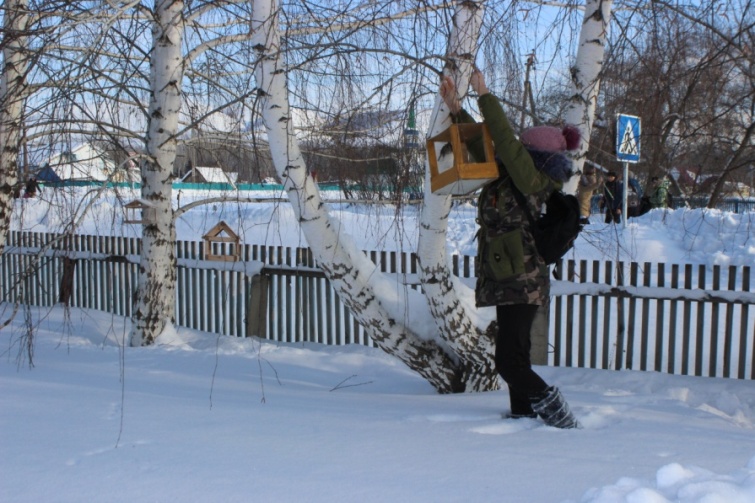 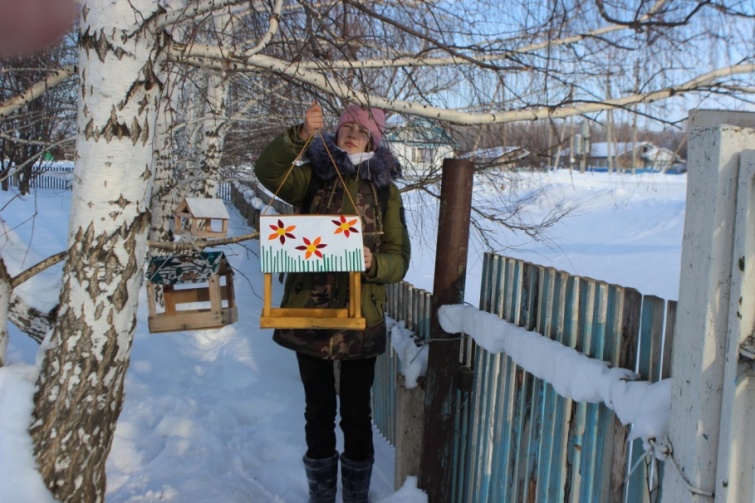 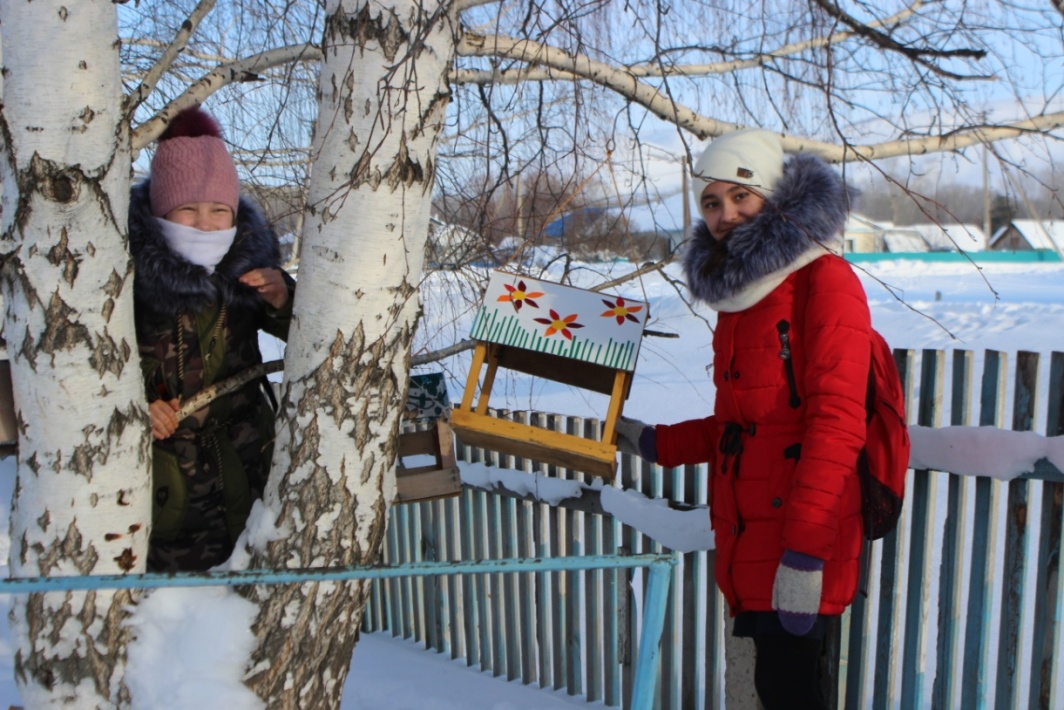 П. Катарина и А.Илиза.Птицы! прилетайте.                   Нас  не забывайте!                 Вместе  будем вёсну  ждать,                                  Будем  песни  распевать!Итак,- общее количество участников акции «Кормушка»  - учащиеся 8 класса                           МОБУ СОШ с.Тазларово  в количестве 20 человек;- изготовлено кормушек – 5  (В школьном дворе -две кормушки. Ещё по одной кормушке  в своём дворе  для птиц  приготовили    Макарова Алиса (смастерили с дедушкой),  Акбашева Илиза (под руководством папы) и Халитов Газинур                                 (изготовил кормушку самостоятельно);- развешено кормушек – 5;- действующих кормушек в течение сезона подкормки – 5.    Предъявленным требованиям кормушки удовлетворяют:качество работы гарантировано, изделия практичны в эксплуатации.ДНЕВНИК  НАБЛЮДЕНИЙДатаВремя сутокПогода (температура,  осадки)Виды кормаВиды птиц на кормушкеОсобенности поведения29.12Вторая половина дня-7Крошки хлеба, кусочек яблокаворобьи,синицыКлевали торопливо, пугаются 30.12Днём после уроков-5Зерно, пшеноворобьи,синицыПтиц ещё мало05.01Утро 11.00-15Сало, крошки хлебаворобьи,синицыОчень рады синички!09.01Утро 11.00-8,небольшой снег, легкий ветерСемечки, хлебворобьи,синицыПобольше птиц в кормушках16.0110.40Морозно, -16Пшено, гречкаворобьи,синицыСидят на верхних ветвях древа, но не улетели18.0110.50-14,слабый ветерЗерно, пшеноворобьи,синицыСидели спокойно20.0116.00-12,метель,ветерСемечки, хлебворобьи,синицыСидели спокойно21.0113.30-10,снег,ветерСало, хлеб,                 семечкиворобьи,синицыСидели спокойно, чуть отпрыгнув от кормушек24.0116.00Снег, метель, -8Пшено, семечкиворобьи,синицыЖдут корм!26.0111.45-4,облачноЗерно, пшеноворобьи,синицыПривыкли, не улетели30.018.30-23Семечки, хлебворобьи,синицыСидели спокойно, нахохлились31.019.00-25Пшено, семечкиворобьи,синицыПрилетели только к обеду